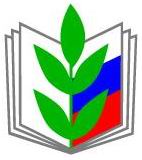 Профсоюз работников народного образования и науки Российской Федерации Территориальная профсоюзная организация работников образования Авиастроительного и Ново-Савиновского районов г.Казани Татарской республиканской организации 420044, г.Казань, ул.Волгоградская, д.32, каб.322 тел: 523-56-15, тел/факс: 523-56-15 e-mail: profkomAN@yandex.ruИсх. № __________от ___________________ 2017г.ПАО «Ак Барс» БанкХОДАТАЙСТВОТерриториальная профсоюзная организация работников образования и науки Авиастроительного и Ново-Савиновского районов г. Казани                              (наименование территориальной профсоюзной организации)ходатайствует  о  выделении   члену профсоюза Ф.И.О. ________________________________________потребительского банковского кредита в сумме 100.000 руб.  (Сто тысяч рублей).Копия профсоюзного билета прилагается. 	Год вступления в профсоюз ____________.	Год постановки на профсоюзный учет в данной территориальной профсоюзной организации _________.Председатель территориальной 	профсоюзной организации                 _______________       О.К. МалышеваМ.П.  